COMMENTS:														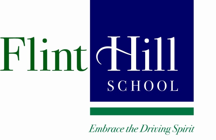 Polling RubricPROJECT: iBelievePolling RubricPROJECT: iBelievePolling RubricPROJECT: iBelieve  Name:   __________________________EVALUATOR (Optional):  ______________    DATE:  _______  Name:   __________________________EVALUATOR (Optional):  ______________    DATE:  _______  Name:   __________________________EVALUATOR (Optional):  ______________    DATE:  _______CRITERIACRITERIAUNSATISFACTORY(Incomplete)NEARING PROFICIENCY(Needs Improvement)NEARING PROFICIENCY(Needs Improvement)            PROFICIENT(Meets Expectations)ADVANCED(Exceeds Expectations)GOV contentGOV contentPoll questions reveal bias.Questions do not overlap for verification.Does not interpret polls correctly.Poll questions reveal hidden bias.Questions may overlap, but do not help verify prior questions.Attempt made to interpret polls.Poll questions reveal hidden bias.Questions may overlap, but do not help verify prior questions.Attempt made to interpret polls.Poll questions are unbiased.Questions overlap and help verify prior questions.Interpretation of polls is correct.In addition to meeting the PROFICIENT criteria …Poll questions are probing, intermixed and strategic.Question overlap is evenly spread throughout entire poll.Connects interpretation of multiple polls.0 - - - - - - - - - - - - 8 - - - - - - - - - - - - 1617 - - - - - - - - - - - - 18 - - - - - - - - - - - - 1917 - - - - - - - - - - - - 18 - - - - - - - - - - - - 1920- - - - - - - - - - - - 21 - - - - - - - - - - - - 2223 - - - - - -  - - - -24 - - - -- - - - - - - 25Written CommWritten CommCommunicates ineffectively with little or no awareness of audience or purpose.Attempt made to communicate effectively with awareness of audience and purpose.Attempt made to communicate effectively with awareness of audience and purpose.Communicates effectively with awareness of audience and purpose.In addition to meeting the PROFICIENT criteria …Communicates insightfully with consistent awareness of audience and purpose.0 - - - - - - - - - - - - 8 - - - - - - - - - - - - 1617 - - - - - - - - - - - - 18 - - - - - - - - - - - - 1917 - - - - - - - - - - - - 18 - - - - - - - - - - - - 1920- - - - - - - - - - - - 21 - - - - - - - - - - - - 2223 - - - - - - -  - - -24 - - - - -  - - - - - 25Critical ThinkingCritical ThinkingInformation lacks organization or organization is unclear.Information is not analyzed or conclusions are trivial or illogical.Information is partially organized and at least one organizational technique is used.Information is not made meaningful or conclusions are not fully or accurately supported.Information is partially organized and at least one organizational technique is used.Information is not made meaningful or conclusions are not fully or accurately supported.Information is effectively and appropriately organized.  Techniques such as categorizing, creating visual representations or comparing and contrasting are utilized.Information is analyzed by methods such as finding patterns, making generalizations or predictions.  Conclusions are well supported.In addition to meeting the PROFICIENT criteria…Information is organized in a clear and meaningful way.  Multiple techniques are used for analysis.Relationships such as correlation and causality are addressed.  0 - - - - - - - - - - - - 8 - - - - - - - - - - - - 1617 - - - - - - - - - - - - 18 - - - - - - - - - - - - 1917 - - - - - - - - - - - - 18 - - - - - - - - - - - - 1920- - - - - - - - - - - - 21 - - - - - - - - - - - - 2223 - - - - - - -- - - -24 - - - - -- - - - - - 25Work EthicWork EthicDOES NOT turn in assignments on time.Is NOT prepared to present on the due date.Turns in SOME work on time.Is prepared to present SOME of the work.Turns in SOME work on time.Is prepared to present SOME of the work.Turns in ALL assignments on time but may have to be prompted.IS prepared to present on the due date.In addition to meeting the PROFICIENT criteria…Turns in all assignments on time without prompting.Has project available for review prior to presentation.0 - - - - - - - - - - - - 8 - - - - - - - - - - - - 1617 - - - - - - - - - - - - 18 - - - - - - - - - - - - 1917 - - - - - - - - - - - - 18 - - - - - - - - - - - - 1920- - - - - - - - - - - - 21 - - - - - - - - - - - - 2223 - - - - - -- - - - -24 - - -- - - - - - - - 25